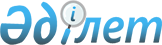 Об упразднении населенных пунктов Кошкар, Комсомол и Бек-бике Макатского районаПостановление Атырауского областного Акимата от 14 октября 2009 года N 235 и решение Атырауского областного маслихата от 16 октября 2009 года N 267-IV. Зарегистрировано Департаментом юстиции Атырауской области 18 ноября 2009 года за N 2552

      В соответствии со статьей 11 Закона Республики Казахстан от 8 декабря 1993 года N 4200 "Об административно-территориальном устройстве Республики Казахстан" и статьями 6, 27 Закона Республики Казахстан от 23 января 2001 года N 148 "О местном государственном управлении и самоуправлении в Республике Казахстан", учитывая мнение представительных и исполнительных органов Макатского района, в связи с экономической целесообразностью и необходимостью улучшения социального положения жителей некоторых населенных пунктов Макатского района, акимат области ПОСТАНОВЛЯЕТ и областной маслихат IV созыва на очередной XVII сессии РЕШИЛ:



      1. В связи с переселением жителей упразднить населенные пункты Кошкар, Комсомол и Бек-бике Макатского района.



      2. Акиму Макатского района:

      1) составить справку о потребности переселяемых жителей в жилье (квадратных метрах), детских дошкольных учреждениях (местах), общеобразовательных школах (местах), трудоустройстве (по специальностям) и других условиях, в соответствии с требованиями, предусмотренными законодательством Республики Казахстан, для обеспечения полноценной жизнедеятельности;

      2) совместно с акимами города Атырау, Махамбетского района, областными управлениями архитектуры и градостроительства, образования, координации занятости и социальных программ в десятидневный срок разработать и представить План мероприятий по поэтапному переселению жителей.



      3. Акимам города Атырау, Макатского района, Махамбетского района, областным управлениям архитектуры и градостроительства, образования, координации занятости и социальных программ принять иные меры, вытекающие из настоящего постановления и решения.



      4. Управлению архитектуры и градостроительства Атырауской области в установленном законодательством порядке в десятидневный срок подготовить соответствующие материалы для финансирования работ по переселению жителей за счет средств республиканского бюджета.



      5. Настоящее постановление и решение вступает в силу по истечении десяти календарных дней после дня первого официального опубликования, кроме пункта 1, который вступает в силу с 31 декабря 2010 года.



      6. Контроль за исполнением настоящего постановления и решения возложить на Керимова А.А. - руководителя аппарата акима области.      Председатель XVII сессии

      областного маслихата                       А. Есенжанов

      Исполняющий обязанности

      акима области                              Н. Нурбеков

      Секретарь областного маслихата             Ж. Дюсенгалиев
					© 2012. РГП на ПХВ «Институт законодательства и правовой информации Республики Казахстан» Министерства юстиции Республики Казахстан
				